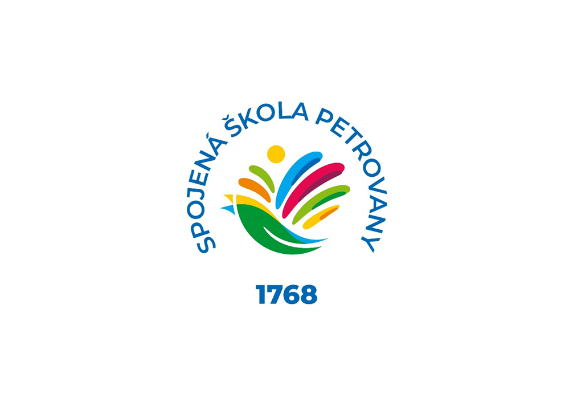 Vážení rodičia,slávnostný zápis do 1. ročníka pre školský rok 2024/2025 sa uskutoční 13. 04. 2024 o 9.30 hod. Termín zápisu je v súlade s VZN obce Petrovany. Zákonný zástupca dieťaťa je povinný prihlásiť svoje dieťa, ktoré dovŕši šesť rokov veku k 31. augustu 2024 (vrátane) a má trvalý pobyt na území Slovenskej republiky, na plnenie povinnej školskej dochádzky v základnej škole (ďalej len „zápis“), bez ohľadu na to, či dieťa dosiahlo školskú spôsobilosť alebo nedosiahlo školskú spôsobilosť a je u neho predpoklad, že bude pokračovať v plnení povinného predprimárneho vzdelávania. Uvedené sa vzťahuje aj na dieťa, ktoré v aktuálnom školskom roku nenavštevuje materskú školu alebo zariadenie predprimárneho vzdelávania. Zákonný zástupca dieťaťa prihlási dieťa na plnenie povinnej školskej dochádzky v základnej škole v školskom obvode, v ktorom má dieťa trvalý pobyt, ak zákonný zástupca nevyberie pre svoje dieťa inú školu. V prípade, že zákonný zástupca nezapíše dieťa po dosiahnutí veku začatia povinnej školskej dochádzky do základnej školy na Slovensku, poruší  zákon o plnení povinnej školskej dochádzky a dopúšťa sa priestupku (alebo správneho deliktu, ak ide o právnickú osobu), za ktorý mu obec uloží pokutu podľa § 37 ods. 3 alebo § 37a ods. 1 zákona č. 596/2003 Z. z. o štátnej správe v školstve a školskej samospráve a o zmene a doplnení niektorých zákonov v znení neskorších predpisov (ďalej len „zákon č. 596/2003 Z. z.“) vo výške od 30 eur do 331,50 eur, a to aj opakovane.Zákonný zástupca zapisuje aj predškoláka, ktorému bolo vydané rozhodnutie riaditeľkou materskej školy o pokračovaní plnenia povinného predprimárneho vzdelávania na školský rok 2023/2024.Ak má dieťa zdravotný problém, mal by o tom rodič vo vlastnom záujme a predovšetkým v záujme svojho dieťaťa informovať budúcich učiteľov. Zákonný zástupca dieťaťa so špeciálnymi výchovno-vzdelávacími potrebami spolu s prihláškou predkladá aj písomné vyjadrenie zariadenia poradenstva a prevencie, vydané na základe diagnostického vyšetrenia dieťaťa.Zákonný zástupca v súlade so školským zákonom je povinný pri zápise uviesť tieto osobné údaje: osobné údaje o dieťati✓ meno a priezvisko (je žiadúce, aby bolo uvedené v tvare totožnom ako na rodnom liste), dátum a miesto narodenia, rodné číslo, národnosť, štátne občianstvo, trvalé bydlisko dieťaťa, materinský jazykosobné údaje o zákonných zástupcoch dieťaťa✓titul, meno a priezvisko,  trvalé bydlisko zákonných  zástupcov a kontakt na účely komunikácie.Možnosti zápisu dieťaťa na plnenie povinnej školskej dochádzky:1. možnosť: Vyplnením elektronickej prihlášky prostredníctvom odkazu "Elektronická   prihláška" priamo z pohodlia domova. Prihláška je sprístupnená od web sídle školy od 22.3.2024.  Neoddeliteľnou súčasťou elektronickej prihlášky je v tomto prípade tlačivo Vyhlásenie o pravdivosti údajov (príloha č.3). Uvedené tlačivo predloží zákonný zástupca   pri zápise dieťaťa. 2. možnosť: Vytlačiť prihlášku  v listinnej podobe (príloha č. 1) , ktorú vyplnia a podpíšu obaja zákonní zástupcovia. Vyplnenú prihlášku je potrebné osobne doručiť do školy najneskôr v deň zápisu.  Prosíme rodičov, aby uprednostnili zápis dieťaťa elektronickou prihláškou.V deň zápisu (13. 04. 2024) žiadame, aby zákonný zástupca predložil  rodný list dieťaťa a občiansky preukaz z dôvodu overenia správnosti údajov uvedených v prihláške. Prihláška žiaka na plnenie povinnej školskej dochádzky musí byť podpísaná obidvoma zákonnými zástupcamiPREČO PRÁVE MY?sme školou vo vašej  obci, preto sa ráno nekoná stres z cestovania vaše deti budú tráviť čas v príjemnom útulnom a zrekonštruovanom prostredívýuka anglického jazyka od 1.ročníka (zo ŠkVP)výuka v odborných učebniachokrem vzdelávania škola poskytuje deťom širokú paletu krúžkov, kultúrno-spoločenských a športových aktivítv škole sa venujeme aj deťom so špeciálnymi vývinovými poruchami učenia pod vedením špeciálnej pedagogičky, pedagogických asistentov,  vyučovací proces je plne prispôsobený ich potrebámsúčasťou školy je aj  počítačová učebňa, kvalitne vybavená učebňa pre technickú výchovu, školská knižnica a  veľká telocvičňaobedy sú zabezpečené prostredníctvom školskej súkromnej výdajne počas štúdia ponúka pre žiakov školu v prírode, lyžiarsky kurz, plavecký výcvik, exkurzie, školské výlety Podpisy zákonných zástupcov a doručovanie Podľa § 144a  ods. 1 školského zákona na podaniach týkajúcich sa výchovy a vzdelávania, v ktorých sa rozhoduje v správnom konaní, teda aj na prihláške, sa vyžaduje podpis obidvoch zákonných zástupcov dieťaťa. Preto žiadame obidvoch rodičov, ktorí podali prihlášku elektronicky,  aby sa zúčastnili zápisu. Na prihláške postačuje podpis len jedného zákonného zástupcu v prípade, ak sa zákonní zástupcovia písomne dohodnú, že splnomocnený zákonný zástupca  bude podpisovať všetky písomnosti týkajúce sa výchovy a vzdelávania dieťaťa, o ktorých sa rozhoduje v správnom konaní  počas  štúdia na základnej škole. V tomto prípade je nutné vyplniť písomné vyhlásenie a následne ho doručiť riaditeľke školy (príloha č.2).Podpis oboch zákonných zástupcov dieťaťa sa nevyžaduje, ak:        ✓ jednému z rodičov bol obmedzený alebo pozastavený výkon rodičovských práv a povinností vo veciach výchovy a vzdelávania dieťaťa, ak jeden z rodičov bol pozbavený výkonu rodičovských práv a povinností vo veciach výchovy a vzdelávania dieťaťa, alebo ak spôsobilosť jedného z rodičov na právne úkony bola obmedzená (spôsob preukázania uvedenej skutočnosti ani doklad, ktorým sa táto skutočnosť preukazuje, školský zákon neustanovuje, túto skutočnosť je možné preukázať napríklad neoverenou kópiou rozhodnutia súdu),       ✓   jeden z rodičov nie je schopný zo zdravotných dôvodov podpísať sa (spôsob preukázania uvedenej skutočnosti ani doklad, ktorým sa táto skutočnosť preukazuje, školský zákon neustanovuje, túto skutočnosť je možné preukázať napríklad potvrdením od všeobecného lekára zákonného zástupcu, ktoré nie je schopný sa podpísať) alebo       ✓ vec neznesie odklad, zadováženie súhlasu druhého rodiča je spojené s ťažko prekonateľnou prekážkou a je to v najlepšom záujme dieťaťa (spôsob preukázania uvedenej skutočnosti ani doklad, ktorým sa táto skutočnosť preukazuje, školský zákon neustanovuje, túto skutočnosť je možné preukázať napríklad písomným čestným vyhlásením zákonného zástupcu (prílohy č. 4). V prípade, ak: • jeden zo zákonných zástupcov dieťaťa zomrel, v podaní túto skutočnosť možno preukázať fotokópiou úmrtného listu, resp. formou nahliadnutia do úmrtného listu, • dieťa vychováva iba matka (otec nie je na rodnom liste dieťaťa uvedený), v podaní túto skutočnosť matka preukazuje fotokópiou rodného listu dieťaťa, resp. formou nahliadnutia do rodného listu dieťaťaO prijatí dieťaťa na základné vzdelávanie rozhodne riaditeľka školy do 15. júna, ktorý predchádza školskému roku, v ktorom sa má základné vzdelávanie začať.Pokiaľ sa zákonný zástupca rozhodne zmeniť školu dieťaťa dodatočne po zápise, musí to oznámiť predchádzajúcej škole najneskôr do 30. júna, ktorý predchádza školskému roku, v ktorom sa má základné vzdelávanie začať.Deti, ktoré po dovŕšení šiesteho roka nedosiahli školskú spôsobilosť a riaditeľka materskej školy rozhodne o pokračovaní plnenia povinného predprimárneho vzdelávania v materskej škole, na základe písomného súhlasu príslušného zariadenia výchovného poradenstva a prevencie, písomného súhlasu všeobecného lekára pre deti a dorast a s informovaným súhlasom zákonného zástupcu alebo zástupcu zariadenia (§ 28a ods. 3 školského zákona), budú pokračovať v predprimárnom vzdelávaní.Rozhodnutie o prijatí sa doručí obom zákonným zástupcom dieťaťa. Ak sa tak dohodnú zákonní zástupcovia, rozhodnutie možno doručiť len jednému z nich. Túto vzájomnú dohodu deklarujú zákonní zástupcovia písomným vyhlásením podľa § 144a ods. 4 školského zákona, ktoré doručia riaditeľovi základnej školy (príloha č. 2). Ak je v prihláške uvedená doručovacia adresa len jedného zákonného zástupcu, nepovažuje sa to za nedostatok podania. Ak je v prihláške uvedená doručovacia adresa len jedného zákonného zástupcu, riaditeľ základnej školy nie je povinný druhú doručovaciu adresu zisťovať a rozhodnutie sa doručuje len na známu doručovaciu adresu. Ak majú obaja zákonní zástupcovia rôznu doručovaciu adresu, rozhodnutie sa doručuje každému zákonnému zástupcovi osobitne.Ako je možné zapísať dieťa, ktoré bude navštevovať školu v zahraničí? Pokiaľ má dieťa trvalý pobyt na území Slovenskej republiky a je vo veku plnenia povinnej školskej dochádzky, t. j. vo veku 6 až 16 rokov, bez ohľadu na občianstvo má povinnosť plniť povinnú školskú dochádzku v škole na území Slovenskej republiky.Ak dieťa nemá na území Slovenskej republiky trvalý pobyt nevzťahuje sa naňho zákonná povinnosť plniť povinnú školskú dochádzku v Slovenskej republike.Zákonní zástupcovia môžu zapísať dieťa prostredníctvom elektronickej prihlášky, kde do poznámky uvedú skutočnosť, že dieťa bude navštevovať školu v zahraničí. • Zákonný zástupca následne musí písomne požiadať riaditeľku školy o povolenie navštevovať základnú školu v zahraničí. Žiadosť musí obsahovať: 1. meno, priezvisko dieťaťa 2. bydlisko dieťaťa 3. rodné číslo dieťaťa 4. názov a adresu školy, ktorú bude dieťa v zahraničí navštevovať. • Prílohou žiadosti je potvrdenie školy v zahraničí, že dieťa nastupuje na povinnú školskú dochádzku na tejto škole. V prípade, že sa dieťa bude v zahraničí zdržovať dlhodobo aj predpokladanú dĺžku pobytu v zahraničí a adresu bydliska v zahraničí. (tlačivo na stiahnutie)• Riaditeľka školy, ak nie sú pochybnosti o rodičovstve a zodpovednosti žiadateľa, vydá Rozhodnutie o plnení povinnej školskej dochádzky žiaka mimo Slovenskej republiky.                                                                                                            Mgr. Gabriela Kazimírová